Supplementary Material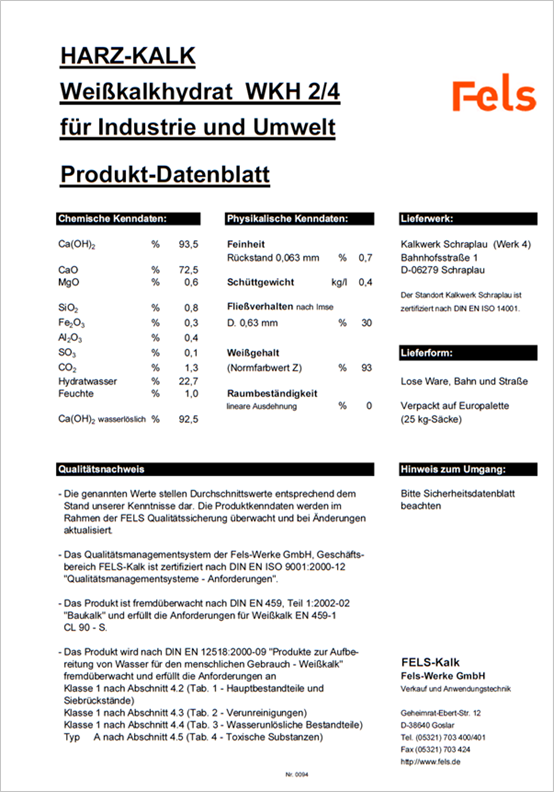 Figure S1. Technical data sheet of the composition of powdered hydrated lime from Fels-Werke GmbH used for the preparation of slaked lime (Ratio of 1 liter of seawater mixed with 1.2 liters of powder).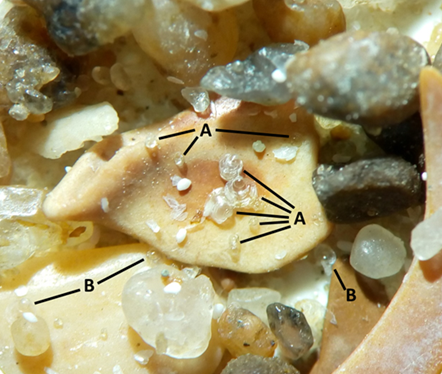 Figure S2. Photograph of Ostrea edulis settled larvae on fine gravel sediment under a magnification of 8x. Larvae of O. edulis settled on a piece of shell are connected to points (A) by black lines; to points (B) are connected larvae settled on grains of sand or gravel.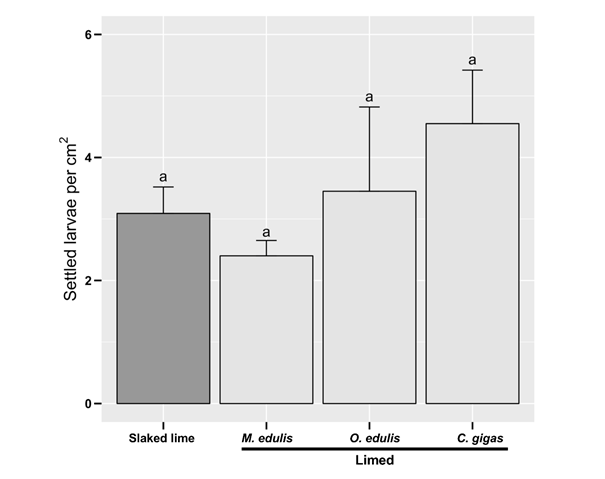 Figure S3. Comparison of the settlement rate (orientations combined) of Ostrea edulis larvae between slaked lime (on tile) and marine bivalve shells coated with slaked lime in laboratory. Homogenous groups are marked with similar letter (ANOVA, F = 3.329, p = 0.077).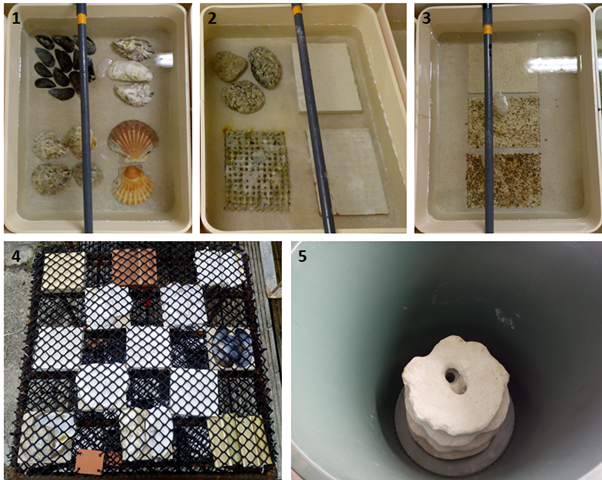 Figure S4. Overview of the different substrates of a single replica in their experimental structures. Photographs (1-3) correspond to the experiment 1. Categories from left to right: the shells, the inorganics, and the sediments. Photograph (4) correspond to the field experiment (all tested categories), and (5) corresponds to experiment 2 conducted on 3D reefs.Table S1. Composition of the clay raw materials from the company Korallenwelten®.Table S2. Composition of the dolomite sand used for the 3D-ReefVival-Experimental-Reefs® printed by Boskalis Nederland BV.TABLE S3. List and distribution of the 20 substrates tested within the three experiments. Abbreviations: 1 = First laboratory experiment, 2 = Second laboratory experiment, 3 = Field experiment.ComponentProportion (%)SiO264.15Al2O312.56TiO21.15Fe2O31.06Na2O0.13K2O1.55CaO11.36*MgO8.03*SO3-The clay from a clay deposit in Westerwald (Hessen, Germany) is supplemented with magnesium oxide and calcium oxide.The clay from a clay deposit in Westerwald (Hessen, Germany) is supplemented with magnesium oxide and calcium oxide.ComponentProportion (%)CaO30.66MgO21.60Fe2O30.02Al2O30.02SiO20.08Loss 105-1100°C47.35Substrate categoriesMaterialsExperimentsExperimentsExperimentsSubstrate categoriesMaterials1231) ShellsCrassostrea gigasXXMytilus edulisXXOstrea edulisXXPecten maximusX2) InorganicBaked clayXXElectro mineral accretionXGraniteXSlaked limeXX3) SedimentsFine gravelXCoarse sandXMedium/Fine sandX4) 3D structures3D-ReefVival-Experimental-Reefs®X5) Of plant originPhyllostachys edulisXPicea abiesXJuniperus communisX6) LimedCoated C. gigas shellsXCoated M. edulis shellsXCoated O. edulis shellsXCoated P. edulisXCoated P. abiesX